Agriculture Welding II	Course No. 18407	Credit: 1.0Pathways and CIP Codes:  Agricultural Technology and Mechanical Systems (01.0201); Manufacturing (48.0000) Course Description: Application Level: Courses provide students with the skills & knowledge that are specifically applicable to the welding industry with advance blueprint reading and welding in the OH, V and H position along with pipe welding and TIG welding that could result in welding certificationDirections: The following competencies are required for full approval of this course. Check the appropriate number to indicate the level of competency reached for learner evaluation.RATING SCALE:4.	Exemplary Achievement: Student possesses outstanding knowledge, skills or professional attitude.3.	Proficient Achievement: Student demonstrates good knowledge, skills or professional attitude. Requires limited supervision.2.	Limited Achievement: Student demonstrates fragmented knowledge, skills or professional attitude. Requires close supervision.1.	Inadequate Achievement: Student lacks knowledge, skills or professional attitude.0.	No Instruction/Training: Student has not received instruction or training in this area.Prerequisite: 18404 – Agriculture Welding I and either 18001 – Introduction to Agricultural Science or 18002 - AgriscienceBenchmark 1: CompetenciesBenchmark 2: CompetenciesBenchmark 3: CompetenciesBenchmark 4:	 CompetenciesBenchmark 5:	 CompetenciesBenchmark 6: CompetenciesBenchmark 7:	 CompetenciesBenchmark 8:	 CompetenciesBenchmark 9: CompetenciesBenchmark 10: CompetenciesBenchmark 11: CompetenciesBenchmark 12: CompetenciesI certify that the student has received training in the areas indicated.Instructor Signature: 	For more information, contact:CTE Pathways Help Desk(785) 296-4908pathwayshelpdesk@ksde.org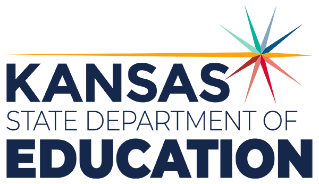 900 S.W. Jackson Street, Suite 102Topeka, Kansas 66612-1212https://www.ksde.orgThe Kansas State Department of Education does not discriminate on the basis of race, color, national origin, sex, disability or age in its programs and activities and provides equal access to any group officially affiliated with the Boy Scouts of America and other designated youth groups. The following person has been designated to handle inquiries regarding the nondiscrimination policies:	KSDE General Counsel, Office of General Counsel, KSDE, Landon State Office Building, 900 S.W. Jackson, Suite 102, Topeka, KS 66612, (785) 296-3201. Student name: Graduation Date:#DESCRIPTIONRATING1.1Demonstrate knowledge of basic shop safety and Personal Protective Equipment (PPE) by satisfactorily completing the safety exam with a 100% completion score.1.2Complete a Shop Safety Contract / Release form. 1.3Demonstrate the proper inspection and operation of equipment for each welding or thermal cutting process used. 1.4Identify common hazards in welding.1.5Identify common causes of job-site accidents.1.6Demonstrates knowledge of the fire triangle and react effectively in case of a fire or emergency. 1.7Demonstrates safety techniques for storing and handling cylinders. 1.8Utilizes proper hand tool safety procedures. 1.9Utilizes proper portable and stationary power tool safety procedures. 1.10Explain how to avoid electrical shock when welding. 1.11Understand the proper use of precautionary labeling and SDS information. #DESCRIPTIONRATING2.1Identify the types and defects of metal contamination. 2.2Clean base metal utilizing the proper equipment and procedures. 2.3Select and demonstrate the methods of joint preparation. 2.4Identify common metals such as carbon steel, stainless steel, aluminum, and cast iron. 2.5Utilize measurement instruments to measure steel length, width, depth, and weight to the 1/16” of an inch. 2.6Demonstrate Imperial/US and Metric measurement and conversion techniques.#DESCRIPTIONRATING3.1Identify, explain, and interpret a welding detail drawing to include lines, object views, dimensions, material fills and sections. 3.2Identify and explain notes and bill of materials. 3.3Develop basic welding drawings. 3.4Read and interpret welding symbols on drawings, specifications, and welding procedure specifications. 3.5Draw welding symbols based on the observation of actual welds. #DESCRIPTIONRATING4.1Performs safety inspections  and make minor repairs of manual OFC equipment and accessories.4.2Sets up and operates for manual OFC operations on carbon steel. 4.3Performs straight and shape cutting operations in the flat and horizontal positions on carbon steel. #DESCRIPTIONRATING5.1Identify and understand plasma arc cutting processes and associated equipment. 5.2Prepare and set up plasma arc cutting equipment. 5.3Use plasma arc cutting equipment to make various types of cuts. 5.4Safely store equipment and clean the work area after use. #DESCRIPTIONRATING6.1Describe the differences between welding flaws, defects, discontinuities, and their causes. 6.2Identify and explain nondestructive weld examination practices. 6.3Identify and explain destructive weld testing practices. 6.4Identify and explain welder qualification tests. 6.5Explain the importance of quality workmanship. 6.6Identify and explain basic code requirements as they apply to welder qualification testing. 6.7Check weld joints for proper fit and alignment using gauges and measuring tools prior to welding. 6.8Identify and explain material distortion and how it is controlled. #DescriptionRATING7.1Explain the duty cycle and output current related to machine ratings. 7.2Identify and explain the parts and importance of welding cable (leads). 7.3Makes minor external repairs to SMAW equipment and accessories. 7.4Identify the function of the electrode coating, flux, and proper storage of electrodes. 7.5Explain the AWS electrode and filler metal classification system. 7.6Determine the size of the electrode by the core wire diameter. 7.7Identify and select the proper electrode for an identified welding task. 7.8Describe what causes arc blow and how the welder can combat or alleviate it. #DescriptionRATING8.1Identify the components, features, and parts of typical fillet and groove welds. 8.2Demonstrate horizontal (2F) fillet welds with E60XX and E70XX.  8.3Demonstrate vertical (3F) fillet welds with E60XX and E70XX.  8.4Demonstrate overhead (4F) fillet welds with E60XX and E70XX.  8.5Demonstrate the proper preparation of weld coupons for groove welds. 8.6Practice  Flat (1G) V-groove welds with backing using E60XX or E70XX.  #DescriptionRating9.1Explain the physical processes of GMAW and FCAW. 9.2Identify GMAW/FCAW machines, parts of wire feeder, GMAW gun, equipment, and components.9.3Identify GMAW/FCAW electrode classifications and selection.9.4Demonstrate and explain the setup of a GMAW/FCAW machine, including how to change the wire-based electrodes. 9.5Identify, describe, and identify base gas mixtures needed for short circuit, globular, axial spray, and pulse spray transfer methods.#Descriptionrating10.1Demonstrate the correct method of starting a weld, terminating a weld, and properly restarting a weld using the GMAW and FCAW process.  10.2Demonstrate horizontal (2F) fillet welds. 10.3Demonstrate vertical (3F) fillet welds. 10.4Demonstrate overhead (4F) fillet welds. #DescriptionRating11.1Explain the physical processes of GTAW.11.2Identify and explain GTAW safety, including particular emphasis on high-frequency safety. 11.3Identify GTAW machines, parts of GTAW torch, peripheral equipment, and components.11.4Identify GTAW electrode color code classifications, selection, and end preparation. 11.5Explain the duty cycle and output current related to machine ratings. 11.6Explain the usage of AC, DCEN, and DCEP polarities and the materials that these polarities are used for. #DescriptionRating12.1Perform safety inspections of GTAW equipment and accessories.  12.2Makes minor external repairs to GTAW equipment and accessories.  12.3Sets up for GTAW operations on carbon steel. 12.4Operate GTAW equipment on carbon steel. 12.5Demonstrate start, termination, and restart of beads.  12.6Make stringer beads on carbon steel in the flat position. 12.7Make fillet welds on carbon steel in the horizontal position.  